https://youtu.be/-Bf71ks3m6k https://youtu.be/YNG4oa0oba0Ежегодно 26 апреля отмечается День участников ликвидации последствий радиационных аварий и катастроф и памяти жертв этих аварий и катастроф34 года назад, в ночь с 25-го на 26 апреля 1986 года, на атомной электростанции, расположенной недалеко от города Чернобыль, в 130 км от столицы Украины Киева, произошла одна из крупнейших в мире промышленных аварий. Ядерный реактор четвертого энергоблока атомной станции вышел из-под контроля, взорвался и загорелся. Очевидцы рассказывали, что примерно в 1 час 24 минуты в ночь на 26 апреля раздались два взрыва.В этот день на Чернобыльской атомной электростанции произошла крупнейшая в мире техногенная катастрофа. Было выброшено в атмосферу около 190 тонн радиоактивных веществ. Опасные радиоактивные вещества выделялись в окружающую среду из-за пожара, длившегося почти две недели. Население Чернобыля подверглось облучению в 90 раз большему, чем население Хиросимы после взрыва атомной бомбы.Была загрязнена территория площадью 160 000 квадратных километров — северная часть Украины, запад России и Белоруссия. Около 400 тысяч человек были эвакуированы из зоны бедствия.В России больше других от радиоактивного загрязнения пострадала Брянская область. Чуть меньше беда коснулась Тульской, Калужской, Орловской областей. Спустя 20 лет в зоне радиоактивного загрязнения оставалось 4343 населенных пункта 14 субъектов России, в которых проживает 1,5 миллиона человек.Масштабы катастрофы могли стать намного большими, если бы не мужество и самоотверженность участников ликвидации последствий аварии на Чернобыльской АЭС. Рискуя жизнью, здоровьем они защитили людей от пагубного воздействия и дальнейшего распространения радиации.Некоторые государства после аварии на ЧАЭС отказались от разработок в области атомной энергетики. Проверки на безопасность АЭС стали более тщательными. Электростанции, отработавшие свой срок, закрывают. ЕС принял меры к закрытию Игналинской АЭС в Литве. В будущем там будет построена другая атомная электростанция.С 1986 года живёт, и ещё долго будет жить в наших сердцах это страшное слово: Чернобыль. Это слово стало синонимом страшных катастроф, ставших причиной больших жертв. Тяжёлый удар нанесла Украине авария на Чернобыльской атомной электростанции. Чернобыль — небольшой город, расположенный на берегу Киевского водохранилища, между реками Уж и Припять, город, утопающий в зелени лесов. Летом сюда приезжало отдыхать много людей, поскольку места были очень красочными. Не так давно на реке Припять построили город, и назвали его Припятью. Это был город-сад! Красивые бульвары и много зелени сделали его приятным местом отдыха.В 1972 году прямо возле Чернобыля начали строить самую мощную в СССР атомную электростанцию. К 1985 году уже закончили строить четыре энергоблока и начали строить пятый. Ночь 26 апреля 1986 года не предвещала ничего плохого. На АЭС проводили эксперимент по допустимой нагрузке. Но какой эксперимент! Была отключена вся система защиты энергоблока, и он перешёл в неуправляемое состояние. Операторы пытались стабилизировать ситуацию, но было уже поздно. И вот, ровно в 1 час 24 минуты ночи раздались два взрыва на 4 реакторе, и он начал гореть.Уже через пять минут пожарники были на месте. К утру им удалось локализировать пламя и потушить его. Но самое страшное было ещё впереди. Четвёртый реактор был полностью разрушен, по всей территории АЭС были разбросаны куски урана и графита, излучающие радиацию. А города продолжали жить своей жизнью ещё два дня. Жителей никто не предупредил о катастрофе. Сотни тысяч людей гуляли на улицах, выезжали на природу. В Киеве проходили велосипедные соревнования. Дни оказались жаркими, многие люди решили их провести за городом. И никто не чувствовал, что зелёная трава и деревья стали их врагами. Некоторые люди получили такие дозы облучения, что через некоторое время умерли.28 апреля колонна из 1100 автобусов вывозила из Припяти, Чернобыля и других населённых пунктов зоны отчуждения жителей. Им позволили взять с собой только удостоверения личности и немного еды. Всё же остальное имущество было брошено. И поэтому первые дни после аварии квартиры со всем имуществом, забитые товаром магазины были для мародёров настоящим раем. Милиции с большим трудом удалось не допустить разворовывания имущества. Жизнь в радиусе 30 км от Чернобыля замерла, лишь изредка там появлялись любители острых ощущений.А тем временем на ЧАЭС работа шла полным ходом. Необходимо было после того, как реактор догорел, сбросить все обломки урана и графита с крыш и собрать их по всех территории. Но сначала — несколько слов об устройстве реактора.Реактор представляет собой огромный котлован, заполненный графитом. Стенки, дно и крыша реактора сделаны из свинца (Свинец — практически единственное вещество, которое не пропускает радиацию). В графите сделаны отверстия, в которые вкладываются стержни уранового топлива. Благодаря ядерной реакции выделяется громадное количество тепла. (Кусок урана величиной с ладонь содержит больше энергии, чем целый железнодорожный состав каменного угля. Кроме того, АЭС, в отличие от ТЭС, не сжигает атмосферный кислород и не загрязняет атмосферу). Тепло подаётся на паровые турбины, которые вырабатывают ток. Турбины расположены в здании над реактором. Сверху реактор закрыт крышкой. Силой взрыва эту крышку выбило, и всё внутри начало гореть.В первые дни к реактору нельзя было подойти, поскольку температура в нём достигала 5 тысяч градусов. В это время над АЭС висело радиоактивное облако, которое разносил ветер. Облако три раза обогнуло земной шар, в результате много радиации разнеслось по всей Европе. Больше всего, конечно, досталось Украине и Белоруссии.Тем временем ликвидаторы пытались хоть как-то пригнать облако к земле. С вертолёта реактор бомбили песком, поливали водой. Но всё было очень малоэффективно, и в воздухе оказалось 77 кг радиации. А это равносильно тому, как на АЭС сбросили бы сотню(!) атомных бомб, причём одновременно.Когда реактор выгорел, нужно было собрать все обломки урана и графита. Все работы велись вручную. Ликвидаторы в противогазах и костюмах из свинца сгребали лопатами и выбирали руками куски радиоактивного вещества, сбрасывали их в сгоревший реактор. После очистки территории начались работы по сооружению над реактором саркофага (огромной коробки) с целью недопущения утечки радиации. Сейчас разрабатывается и осуществляется проект «Укрытие», по которому четвёртый реактор полностью опустят под землю, и он навсегда перестанет быть головной болью.После аварии на ЧАЭС многие выступали за её закрытие. В декабре 2000 года её закрыли из-за устаревшей и несовершенной системы безопасности. Но что же с радиацией, отнявшей у Украины сотни гектаров земель? Период распада разных радиоактивных частиц различен — от восьми минут до сотен тысяч лет, но почти все они (кроме урана) распадаются в течение 30 лет.Так что вполне вероятно, что через 15-20 лет в Чернобыль и Припять вернутся и снова будут жить люди, и они снова станут красивыми городами.Мирный атом вырвался из плена,Обнажив звериный свой оскал.Люди погибали постепенно,Изнутри их скрытый враг ломал.Он невидим, он неосязаем –Собирая лучики рентген,Думал он, что все же побеждает,Что теперь он главный на Земле.Только он столкнулся с мощной силой:Благородством, мужеством людей,Разменявших сотни своих жизнейРади счастья будущих детей.Подвиг их записан в Книгу Мира,Память не сотрешь из головы.За уроки страшного эфираБлагодарность жителей страны.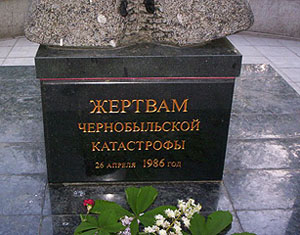 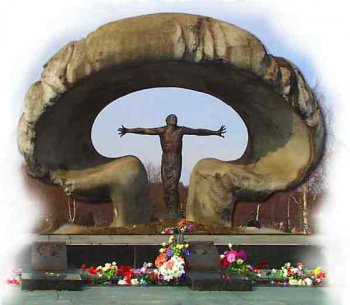 